Праздник русской березкиРусская красавица стоит на полянеВ зеленой кофточке, белом сарафане…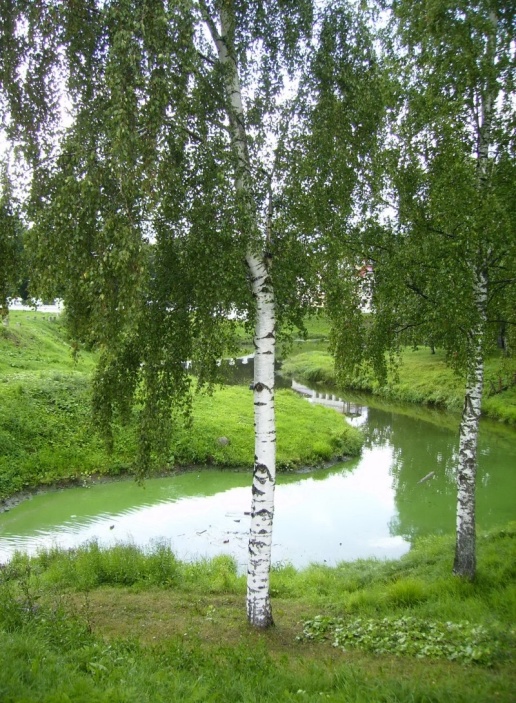 На праздник русской березки пригласила воспитанников детского сада веселая Матрешка. На зеленой полянке собрались ребята, любовались красотой русского деревца, говорили о ней много хороших слов – стройная, белая , добрая, теплая….. Научились малыши отличать березовые листочки от других, а после завели хоровод  возле березки. Только песнями да весельем разбудили Старичка Лесовичка, и захотелось ему с ребятами поиграть. Играли в народные игры, устроили веселую пляску с яркими лентами, украсили березку, да получили от Лесовичка сладкое угощение.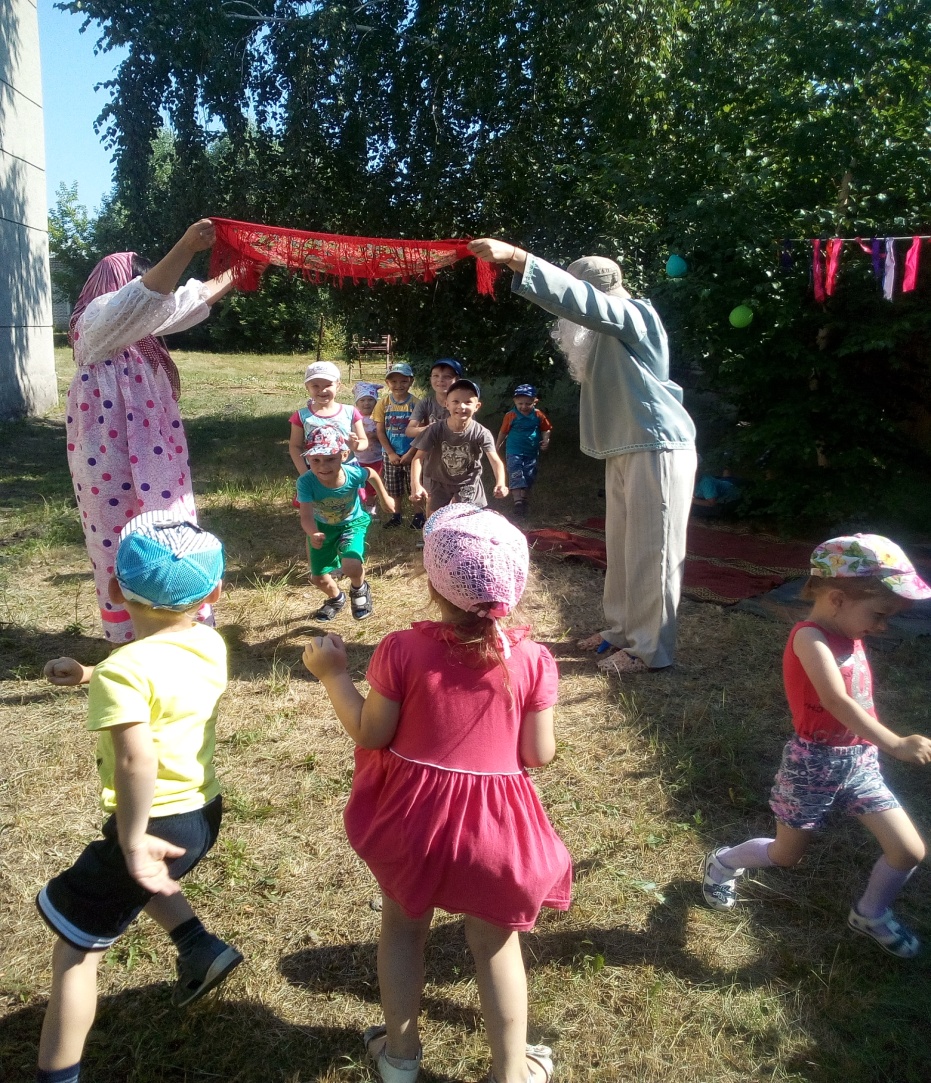 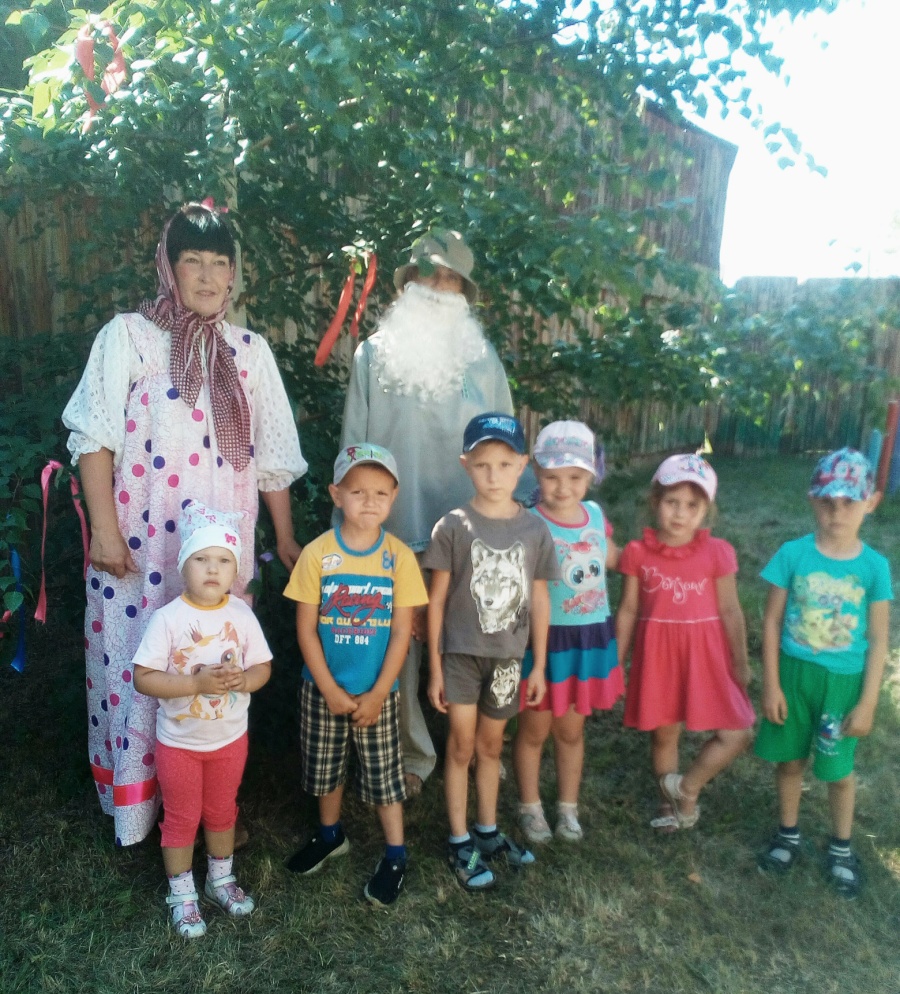 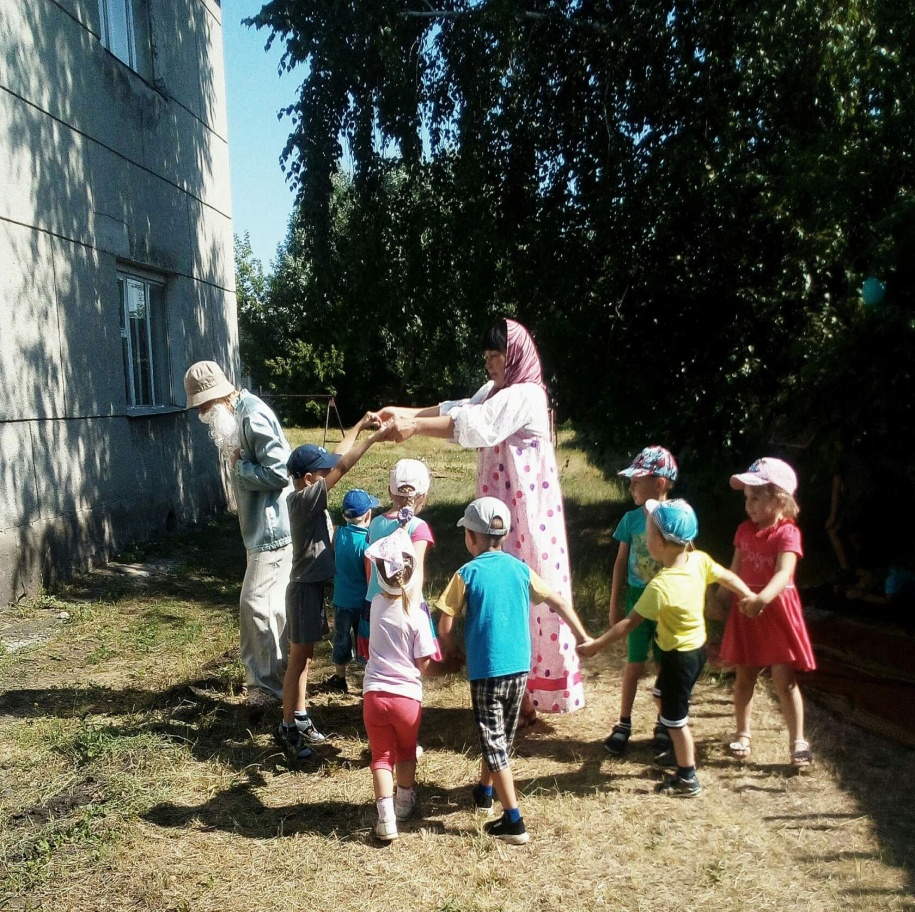 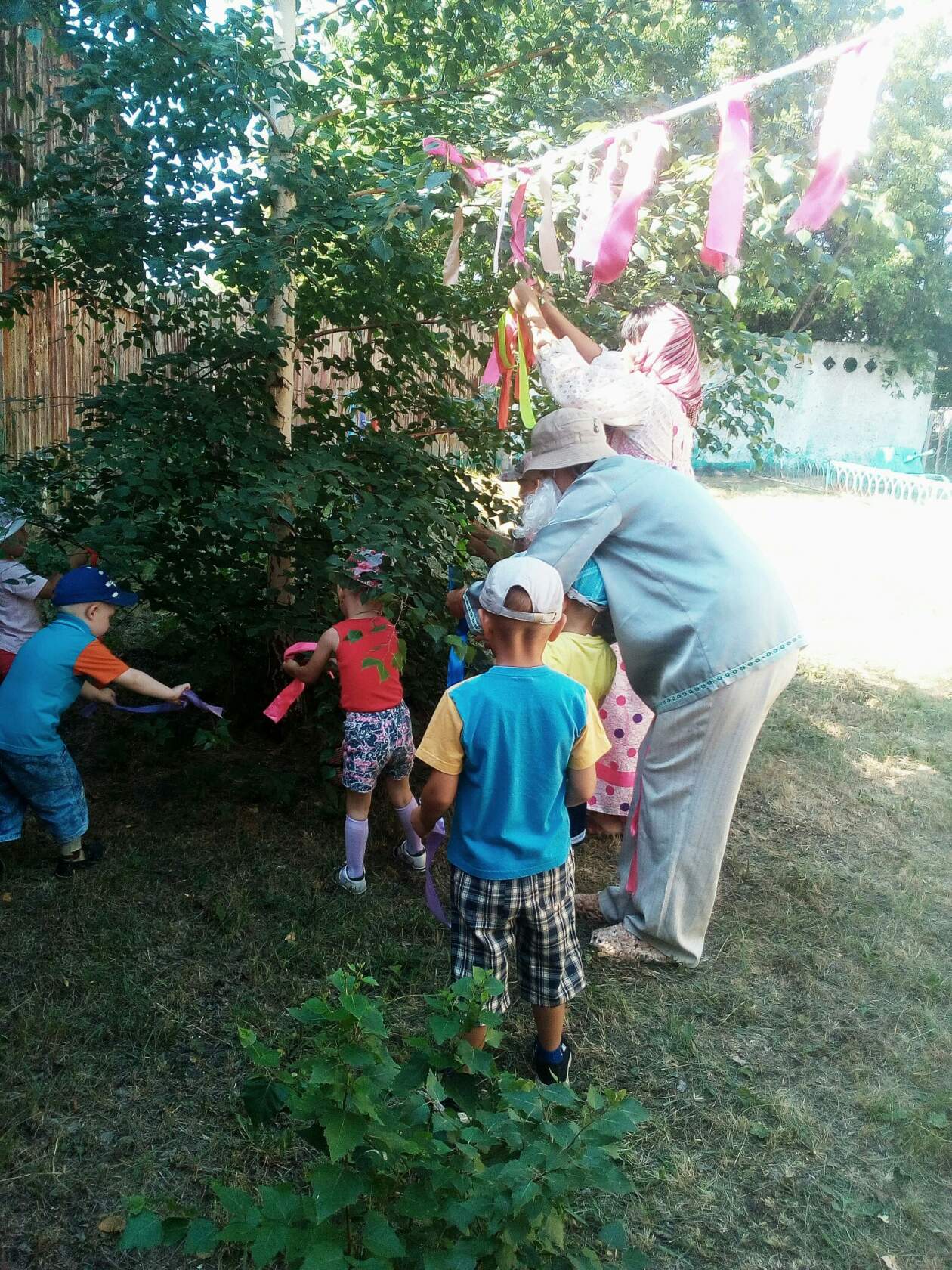 